МІСЬКИЙ МЕТОДИЧНИЙ КАБІНЕТДЕПАРТАМЕНТУ ОСВІТИВІННИЦЬКОЇ МІСЬКОЇ РАДИ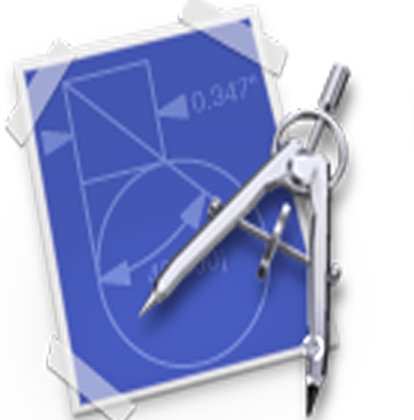 ЕКСПРЕС  - БЮЛЕТЕНЬФАХОВОЇ ІНФОРМАЦІЇДЛЯВЧИТЕЛІВ   ЕКОНОМІКИСерпень 20141. Ознайомлення з інструктивно-методичними рекомендаціями МОНУ  щодо викладання економіки  у 2014-2015 навчальному році. Огляд нормативних документів. Варіативна складова навчального плану. Ведення ділової документації у загальноосвітніх навчальних закладах І – ІІІ ступенів. Календарно-тематичне плануванняКалендарно-тематичний план учителя має включати такі розділи:1. Титульний аркуш, де зазначено найменування освітнього закладу; назву документа (календарно-тематичне планування); назву предмета (повинна відповідати назві предмета в робочому плані навчального закладу); навчальний рік; клас (класи); прізвище, ім'я та по батькові вчителя.2.	На титульному аркуші повинні бути записи: «Розглянуто на засіданні предметної кафедри вчителів (методичного об'єднання) - протокол № ... від ...»;  «Погоджено: заступник директора із навчально-виховної роботи»; «Затверджено: директор навчального закладу: (дата затвердження)».Навчально-методичне забезпечення навчального плану включає наступні відомості: річна кількість годин; кількість годин на тиждень згідно з програмою; планова кількість самостійних (практичних) робіт; реквізити програми; навчально-методичні комплекси.Календарно-тематичне планування повинно обов'язково включати номер і дату проведення уроку, зміст (тему) уроку, примітку.Графа «Зміст (тема) уроку» включає: загальні назви теми; кількість годин, відведених на вивчення даної теми; теми кожного уроку; контроль по завершенню вивчення даної теми.У графі «Примітка» можуть міститися помітки, зроблені вчителем у процесі роботи з даним тематичним плануванням (використання додаткової літератури, зміст індивідуальних завдань для учнів, які відстають у навчанні, різноманітні форми роботи на уроках, індивідуальна діяльність, яка планується, необхідне обладнання, тип провідної діяльності учнів на уроці, види уроків тощо).Зміст плану навчального курсу повинен відповідати змісту програми, за якою ведеться навчання.Вчителі мають право користуватися планами на друкованій основі, а не писати їх «від руки», допустимою є також календаризація у програмах.Також вчителі можуть користуватися друкованими посібниками з календарно-тематичного планування за умови, що вони відповідають навчальним програмам і оформлені згідно викладених вимог.ПРОГРАМАдля загальноосвітніх навчальних закладівЕкономіка 10-11 класиПрофільний рівеньПояснювальна запискаПрограма «Економіка» для учнів 10, 11 класів шкіл суспільно-гуманітарного профілю навчання розроблена за формою, запропонованою Міністерством освіти та науки України, і спрямована на реалізацію «Державного стандарту базової і повної загальної середньої освіти» (Постанова Кабінету Міністрів України від 14.01.2004 №24). Програма враховує багаторічний досвід викладання економіки в класах з поглибленим вивченням економіки та побажання щодо її покращання шкільних викладачів і учнів. Основні цілі вивчення економіки у класах соціально-гуманітарного профілю навчанняВивчення курсу «Економіка» у класах з суспільно – гуманітарним профілем навчання спрямоване на досягнення загальних для різних профілів та особливих цілей.До загальних цілей, які реалізуються при вивченні економіки у класах усіх профілів навчання, належить таке:засвоєння фундаментальних знань про економічне життя суспільства, а саме: основних економічних категорій, законів, закономірностей, тенденцій,формування світогляду цивілізованої людини, що визнає такі загальнолюдські цінності, як свобода діяльності та вибору, право приватної власності, дотримання законності тощо,сприяння розвитку навичок раціональної економічної поведінки людини як споживача, найманого працівника, виробника, платника податків, користувача суспільних благ тощо,формування навичок самостійної роботи при виконанні практичних завдань Особливими цілями вивчення економіки у класах суспільно – гуманітарного напрямку навчання є:засвоєння спеціальних знань, пов’язаних з вибором майбутньої сфери діяльності та професії,оволодіння деякими прийомами економічного аналізу,підготовка до навчання у вищих навчальних закладах економічного, соціологічного, правового профілів.Структура курсуПрограма курсу «Економіка» розрахована на 210 годин, які розподіляються по 105 годин у 10-му та 11-му класах. Навчальні години кожного року, у свою чергу, розподіляються на власне вивчення матеріалу (включно з проведенням практичних робіт), на лабораторні заняття та резервний час.Структура курсу підпорядкована певній логіці, яка спирається на основні принципи пізнання, а саме:рух від простого до складного,поєднання історичного і логічного,перевірку достовірності отриманих знань.навчання у процесі діяльностіКурс «Економіки» охоплює 7 розділів, які складаються з 34 тем і за роками навчання розподіляються у такий спосіб:У 10-му класі учень, передусім, має засвоїти зміст фундаментальних явищ, які властиві будь-якій економіці. Це – виробничі ресурси, продукт, виробництво, потреби, споживач, виробник, економічна ефективність, економічний кругообіг та економічна система тощо. Далі він знайомиться з процесами та явищами, які властиві ринковій економіці, а саме: попитом, пропозицією, ціною, еластичністю попиту та пропозиції, ринковими доходами, формами грошей та елементами ринкової інфраструктури.Матеріал 11-го класу присвячений підприємництву та різним аспектам діяльності підприємства. Учень не лише знайомиться з основними функціями, які виконує підприємець, а й вивчає особливості підприємств за різних форм власності, організаційних та ринкових структур, усвідомлює роль уряду в організації підприємницької діяльності. У 11-му класі предметом вивчення також стає національна економіка та світове господарство. Розкриваються закономірності функціонування національної економіки як цілого, роль уряду у забезпеченні цієї цілісності та інструменти урядового впливу на економіку. При вивченні форм міжнародних економічних відносин та етапів економічної інтеграції країн формується уявлення про цілісність світового господарства та місце у ньому вітчизняної економіки. Учень знайомиться з основними тенденціями змін у міжнародних економічних відносинах, змістом глобалізаційних процесів та їх впливом на національну економіку.Особливості оцінювання знань при вивченні «Економіки» у класах шкіл соціально – гуманітарного профілюВраховуючи мету вивчення курсу «Економіки», його структуру та профіль навчання, при формуванні підсумкової оцінки доцільно враховувати не лише рівень теоретичних знань, а й набуті навички. Формами перевірки теоретичних знань можуть бути:усні відповіді за заданою темою,реферати та есе за заданою або обраною темою,відповіді на тестові завдання різних рівнів складності,аргументи при обговоренні актуальних економічних проблемПеревірка набутих навичок може здійснюватися у процесі:вирішення задач різних рівнів складності,оцінки результатів дослідження певних економічних процесів або явищ,обґрунтування конкретних економічних рішень при виконання лабораторних або практичних завданьМетодичне забезпечення курсуВітчизняні підручники та посібники з економіки для школи, видані під грифом Міністерства освіти та науки України, та перекладені іноземні підручники і посібники (посилання на них є у рекомендованій літературі) загалом створюють необхідні умови для викладання курсу економіки за запропонованою програмою. Але для створення повного комплексу достатніх умов доцільним є видання спеціального підручника і відповідних посібників для учнів та вчителів.Вагоме методичне підґрунтя для сучасного викладання економіки формують посібники, видані організацією «Junior Achievement Ukraine». Вони містять не лише якісну інформацію, а й демонструють ефективну методику «навчання через діяльність».Доцільним є використання «Інтегрованого електронного комплексу «Економіка, 10 клас», який сприяє автоматизації процесу навчання та спрощує контроль за його результатамиЗв’язки з іншими дисциплінамиВикладання економіки у класах шкіл соціально – гуманітарного профілю передбачає те, що вчитель спирається на знання та навички, здобуті учнями при вивченні таких шкільних дисциплін, як:всесвітня та вітчизняна історія,географія,математика,правознавствоекологіятехнологіїТематика практичних робітЛабораторні роботи покликані активізувати зацікавленість учнів у вивченні курсу, а їх виконання є втіленням принципу: «навчатися виконуючи». Лабораторні роботи з економіки відрізняються від практичних робіт, які також активізують учнів. Відмінність між ними полягає у тому, що при виконанні лабораторних робіт учень не лише щось розраховує чи аналізує, а й самостійно збирає інформацію або творчо використовує реальну первинну інформацію, надану вчителем. План виконання лабораторної роботи розробляється вчителем і пропонується учню перед початком роботи. Підсумки лабораторних робіт оприлюднюються у класі і оцінюються вчителем. Лабораторні роботи можуть виконуватись окремим учнем або групою учнів у позашкільний час.На аналіз виконаної лабораторної роботи і підведення підсумків у класі відводиться 1 година.Тематика лабораторних робіт відповідає змісту розділів програми, що вивчаються, відповідно, у 10-му та 11-му класахЗміст програми10 клас(105 годин, у тому числі 90 годин на вивчення матеріалу, 10 годин на виконання лабораторних робіт, 5 годин резервних)11 клас(105 годин, у тому числі 90 годин на вивчення матеріалу, 10 годин на виконання лабораторних робіт, 5 години резервні)Рекомендована літератураБицюра Ю.В. Економіка України в цифрах: Методичний посібник. - Кам'янець-Подільський: Абетка-НОВА, 2004. - 128 с.Варналій З.С., Сизоненко В.О. Основи підприємницької діяльності: Підручник для учнів 10-11 кл. загальноосвітніх шкіл, ліцеїв та гімназій- К.:3нання України, 2003. - 404 с.Ватаманюк О. Мікроекономіка. Навчальний посібник. - Львів: вид-во Львівського ун-ту, 2005 - 160 с.Гальчинський А., Єщенко П. Економічна теорія. – Вища школа, 2007. – 503 с.Горленко Г.О. Практикум з економіки. 10-11 клас. Видання 4-те, перероб. Кам'янець-Подільський: "Абетка-НОВА", 2009.-80 с.Горленко Г.О. Практикум з економіки. 10-11 клас:Посібник для вчителя. Видання 4-те, перероб. - Кам'янець-Подільський: "Абетка-НОВА", 2008.-76 с.Горленко Г.О. Збірник задач з економіки:Навчальний посібник для учнів 10-11 класів/Упорядник Горленко Г.О.- Вид.4-те доп. і перероб.- Кам′янець-Подільський: Абетка-НОВА,2009. -168с.Горленко Г.О. Методичний посібник для вчителя до Збірника задач з
економіки. Вид. 2-е. - Кам'янець-Подільський: Абетка-НОВА, 2003. -
116 с.Горленко Г.О. Збірник завдань для державної підсумкової атестації з економіки для учнів 11 класів. – Кам′янець-Подільський:Аксіома, 2010. -224 с.Горленко Г.О. Тестові завдання з економіки:Навчальний посібник для учнів 8-10 класів загальноосвітніх навчальних закладів з поглибленим вивченням економіки. Частина І. – Кам′янець-Подільський: Аксіома, 2008. -168 с.Горленко  Г.О.    Економіка (Профільний рівень). Тренувальні вправи + Лабораторні работи: Навчальний посібник для учнів 10-х класів суспільно-гуманітарного напрямку навчання.- Кам′янець- Подільський: Аксіома,2010.-74 с.Економіка:   Навч.   посібник   для   10-11    класів   /   З.Г.Ватаманюк,
С.М.Панчишин,   І.М.Грабинський та ін.;   За ред.   З.Г.Ватаманюка,
С.М.Панчишина. - К.: Либідь, 1999. - 384с.Економічна енциклопедія: У трьох томах. / Редкол.: ... С.В.Мочерний
(відп. ред.) та ін. - К.: Видавничий центр „Академія", 2000.Єщенко П.С. Економіка для всіх. – К.: Вища шк., 2009. – 478 с.Збірник різнорівневих завдань для державної підсумкової атестації з економіки / Тимченко І.Є., Крупська Л.П., Латер Ю.С., Чорна Т.І., Ящишина І.В. За ред. Тимченко І.Є. - Вид. 2, перероб. і доп. -Кам'янець-Подільський: "Абетка-НОВА", 2003. - 136 с.Книга для вчителя економіки: Довідково-методичне видання / Упоряд. Н.В.Бєскова, В.М.Проценко. - Харків: ТОРСІНГ ПЛЮС, 2005. - 256 с.Концепція розвитку економічної освіти в Україні // Освіта України,
№6, 23 січня 2004Латер Ю.С., Ящишина І.В. Методичний посібник до „Робочого зошита
із загальної економіки".  - Кам'янець-Подільський: Абетка-НОВА,
2004.Мікроекономіка і макроекономіка: Підруч для студентів екон. спец. / С. Будаговська, О. Кілієвіч, І. Луніна та ін.; За заг. ред. С. Будаговської. -К.: Видавництво Соломії Павличко «Основи», 2001. -517 с.Панчишин С. Економіка. 10-11 клас: Тестові завдання. - К.: Либідь, 2003.-184 с.Панчишин С. Макроекономіка: Навч. посібник. Вид. 2-ге, стереотипне. -К.гЛибідь, 2002.-615 с.Прикладна   економіка.   Посібник   для   загальноосвітніх   навчальних закладів (10 -  11  класів). Підготовлено на основі американського видання   «Аррlіеd Есоnоmісs»  /   за ред.. Радіонової І.Ф.- К.: АртЕк. 2001.- 224 с.Прикладна економіка. Керівництво з планування навчального процесу для вчителя.- К.: АртЕк. 2001.- 96 с.Прикладна економіка. Збірка завдань та вправ для учнів.- К.: АртЕк. 2001.-160 с.І.Ф. Радіонова, І.С.Кравченко, В.В.Радченко. Загальна економіка: Підручник для 10 (11) класів середніх загальноосвітніх навчальних закладів. За ред. І.Ф.Радіонової. - 6-те вид., доповнене, перероблене, виправлене. -Кам'янець-Подільський: «Аксіома» 2008.- 395 с.2. Розвиток  економічного мислення та фінансових компетенцій і культури учнів.Сучасна дійсність висуває високі вимоги до підготовки майбутніх фахівців-економістів. Організація навчання та подальшої роботи в нових соціально-економічних умовах вимагає опори на науково-обґрунтований, а не емпіричний рівень пізнання. Внаслідок цього в майбутніх фахівців необхідно формувати економічне мислення з використанням системного підходу, що дасть можливість самостійно обновляти знання, підвищувати свій професійний рівень, критично аналізувати процеси господарювання і управління, знаходити оригінальні й науково-обґрунтовані методи реалізації господарських та управлінських завдань, а не вирішувати їх з позиції «проб» і «помилок». Вироблення економічного мислення, адекватного новому типу соціально-економічних відносин, припускає глибоке усвідомлення сутності всього якісно нового у житті суспільства, критичне осмислення досвіду минулого, глибоке узагальнення сучасної вітчизняної й закордонної практики, подолання багатьох сформованих стереотипів мислення. Економічне мислення і економічна практика.Формування економічного мислення майбутнього економіста – це процес гармонійного розвитку його здібностей, що дають можливість ефективно проявляти себе в різних сферах діяльності (науково-пізнавальній, комерційній, суспільно-політичній та ін.), виробити свій стиль поведінки, певні господарські погляди й інтереси, у результаті яких створюється система забезпечення позитивної результативності праці. Проаналізувавши завдання, які фахівець вирішує у своїй діяльності, можна відзначити, що для раціонального вирішення господарських завдань у спеціаліста має бути сформовано економічне мислення теоретичного типу. Процес формування наукового економічного мислення й перетворення його в повсякденне мислення є характерною рисою сучасного етапу розвитку суспільства. Розуміння та обґрунтування поняття «економічне мислення» з необхідністю вимагає визначення свідомості та мислення взагалі і економічної свідомості та економічного мислення зокрема. По суті, економічна свідомість – це відображення економічного буття суспільства, тобто виробництва, організації й розподілу економічних благ. У структурі економічної свідомості треба насамперед виділити такий елемент, як економічні знання, на основі яких відбувається практична діяльність. У цьому випадку економічна свідомість грає активну й відносно самостійну роль. Економічна свідомість не обмежується відображенням соціально-економічного буття, містить у собі відношення до нього, оцінки економічної діяльності й виступає важливим фактором поведінки різних соціальних груп. Економічне мислення безпосередньо пов’язане з економікою. Економічне мислення – це пізнання сутності економічних процесів, виявлення їхніх закономірностей за допомогою розумових операцій (аналіз, синтез, порівняння, абстрагування, узагальнення) і реалізація економічних знань, умінь і якостей особистості в економічній діяльності й поведінки у цілісному економічному процесі. Основні характеристики економічного мислення: 1.Економічне мислення відтворює в теоретичній формі різні явища й процеси економічної дійсності. 2.Економічне мислення понятійно описує деяку задану предметність. Зміст економічного мислення визначається предметністю, на яку воно спрямоване. 3.Економічне мислення орієнтоване на вирішення економічним суб’єктом конкретних господарських ситуацій. Формування економічного мислення майбутнього учня – це процес гармонійного розвитку його здібностей, що дає можливість ефективно проявляти себе в різних сферах діяльності (науково-пізнавальній, виробничій, комерційній, суспільно-політичній та ін.), виробити свій стиль поведінки, певні погляди й інтереси, у результаті яких створюється система забезпечення позитивної результативності праці. Наступною ланкою формування економічного мислення логічно виступає система економічних відносин, її пізнання і відображення у вигляді відповідних категорій і понять у їхній єдності і взаємозумовленості. Економічне мислення, як таке є відображенням зв’язку між суб’єктом і об’єктом, формується саме за рахунок «перегляду» і визначення залежностей в усій економічній структурі. Економічна свідомість, економічне мислення пов’язані і з таким поняттям як пізнання. Мислення в дії – є процес пізнання, отже, економічне пізнання – це процес відтворення економічних знань за допомогою й у процесі економічного мислення. У силу цього змістовною стороною економічного мислення є рух у ньому економічних знань, у вигляді економічних категорій, понять, узагальнень і т. ін., тобто економічне знання є основною формою існування економічного пізнання. Іншими словами, поняття «економічне мислення» і «економічні знання» співвідносяться між собою, як різні сторони однієї медалі. Вибір моделі економічної поведінки визначається умовами життєдіяльності людини: рівнем освіти, виховання, культури; соціальним оточенням; економічним досвідом, індивідуальними нахилами і симпатіями та ін. Величезний вплив на економічну поведінку мають економічні інстинкти, внутрішньо притаманні людині (контрольовані і неконтрольовані суспільством). Виділяють кілька груп таких інстинктів: інстинкти «індивідуалізму» (наприклад, заощадження, продовження роду і т.п.); інстинкти «розвитку» (наприклад, волі, творчості і т. ін.); інстинкти «соціальності» (справедливості, співчуття і т. ін.). Ринкові відносини формують раціональну модель поведінки, де основним фактором є правдива інформація, а основним суперечливим началом виступає співвідношення раціональності і моральності. Таким чином, під економічним мисленням необхідно розуміти опосередковане й узагальнене відображення економічної дійсності, що включає, по-перше, пізнання економічної системи та притаманних їй об’єктивних економічних законів і категорій; по-друге, засвоєння отриманих знань, їхнє перетворення в переконання, уміння й навички (логічні форми) мислення, мотиви діяльності; по-третє, реалізацію цих переконань, навичок і мотивів у економічну поведінку. У такому розумінні економічне мислення необхідно розглядати як духовний компонент економічної культури суспільства. Економічна культура – спосіб (структура механізмів) взаємодії економічної свідомості (як відображення економічних відносин і пізнання економічних законів) і економічного мислення (як відображення включення в економічну діяльність), що регулює участь індивідів і соціальних груп в економічній діяльності та ступінь їхньої самореалізації в тих або інших типах економічної поведінки. Чим досконаліше спосіб даної взаємодії, тим ефективніше економічна діяльність і раціональніша економічна поведінка, тим, отже, – вище рівень економічної культури. Саме спосіб взаємозв’язку економічної свідомості й економічного мислення (як форми його прояву) виступає природним регулятором економічної поведінки. Тобто під культурою економічного мислення розуміється система знань, поглядів, переконань, умінь, навичок, що сприяють використанню нагромадженої інформації про економічні явища і процеси, економічні закони та закономірності соціально-економічного розвитку особистості й суспільства в цілому. Формування економічної культури громадянина в процесі вивчення навчальних дисциплін здійснюється на трьох взаємозалежних рівнях: когнітивному (лат. cognitio - «пізнання, вивчення, усвідомлення») – формування економічної свідомості й самосвідомості як ядра економічної культури; емоційно-ціннісному – формування економіко-ціннісного відношення до Батьківщини, суспільства й держави, співвітчизників; поведінковому – здатність до економічної активності й діяльності. Економічне мислення має свої форми прояву або інакше типи (види), які можна класифікувати за різними критеріями. Тип мислення – це спосіб зв’язку, переходу зовнішнього фактору у внутрішній, засвоєння мисленням компонентів певним чином, що впливає на істинність результатів пізнання. Специфіка зовнішнього фактору, особливості його переходу у внутрішній служать підставою для виділення тих або інших типів мислення. Процес мислення і його результати, звичайно, взаємозалежні. Роль економічної науки у формуванні професійних компетенцій учнів.Процес глобалізації економіки, формування інформаційного суспільства та інтеграція української системи вищої професіональної освіти у світовий освітній простір поставили перед вітчизняною економічною наукою завдання приведення традиційного наукового апарату у відповідність із загальноприйнятою у Європі системою педагогічних понять, зокрема, знаннєва парадигма освіти має бути переглянута з позиції компетентісного підходу. Поняття «компетентність» використовується для опису кінцевого результату навчання; поняття «компетенція» набуває значення «знаю як», на відміну від раніше прийнятого орієнтиру «знаю що». Можна говорити, що компетенція – це знання і уміння у певній сфері людської діяльності, а компетентність – це якісне використання компетенцій, це специфічна здатність ефективного виконання конкретних дій у предметній сфері, включаючи вузько предметні знання, особливого роду предметні навички, способи мислення, розуміння відповідальності за свої дії. Необхідно виділити і «вищі компетентності», які передбачають наявність у людини високого рівня ініціативи, здатності організовувати людей для виконання поставлених цілей, готовності оцінювати і аналізувати соціальні наслідки своїх дій. У процесі розгляду проблем отримання економічних знань і визначення вимог до випускників вищих навчальних закладів широко застосовується термін «професіональна компетентність», під якою розуміють готовність і здібність фахівця приймати ефективні рішення при здійсненні професіональної діяльності. Професіональна компетентність в цілому характеризується сукупністю інтегрованих знань, умінь і досвіду, а також особистісних якостей, які дають можливість людині ефективно проектувати і здійснювати професійну діяльність у взаємодії з навколишнім світом. Виділяються 1) прості (базові) компетенції (які формуються на основі знань, умінь, здібностей, що легко фіксуються та проявляються у певних видах діяльності) та 2) ключові компетенції – надзвичайно складні для обліку та виміру, що проявляються у всіх видах діяльності, у всіх відношеннях особистості зі світом, що відображають духовний світ особистості і сенси її діяльності. Також існують й інші класифікації: 1) стандартні – ті, без яких неможливе нормальне функціонування особистості або організації; 2) ключові – забезпечують їх конкурентоспроможність на соціально-економічному ринку, вигідно вирізняючи від аналогічних представників; 3) провідні – це «створення» майбутнього, що проявляється в інноваційності, креативності, динамічності та діалогічності (кооперативності, децентрації, полікультурності). Професійні компетенції фахівців бакалаврського та магістерського рівнів підготовки за економічними спеціальностями мають свій об’єкт, класи професійних завдань та їх конкретизацію. До таких класів професійних завдань відносять: 1) теоретико-пізнавальні; 2) аналітичні; 3) навчально-методичні; 4) науково-дослідні; 5)виховні. Основні висновки1. Економічна свідомість є осмислення, усвідомлення людьми економічної діяльності, взаємодій та відносин, відображення економічної дійсності, а економічне мислення є його вираженням. 2. Економічне мислення – це пізнання сутності економічних процесів, виявлення їхніх закономірностей за допомогою розумових операцій (аналіз, синтез, порівняння, абстрагування, узагальнення) і реалізація економічних знань, умінь і якостей особистості в економічній діяльності й поведінки у цілісному економічному процесі. Економічне мислення виступає як процес осмислення суб’єктом реальних господарських ситуацій, що підвищують ефективність трудової діяльності, які визначають економічну поведінку людини і стиль господарської діяльності. 3. Основні характеристики економічного мислення: Економічне мислення відтворює в теоретичній формі різні явища й процеси економічної дійсності. Економічне мислення понятійно описує деяку задану предметність. Економічне мислення орієнтоване на вирішення економічним суб’єктом конкретних господарських ситуацій. 4. Економічне мислення можна розділити на наукове і ненаукове. Наукове мислення – це спосіб осмислення дійсності, що базується на раціональному, доказовому, системному пізнанні, дослідженні природи і суспільства. Ненауковий тип економічного мислення – це мислення, яке базується на обмежено раціональному (або повністю ірраціональному), несистемному, недоказовому (або взагалі бездоказовому) підході до економічної діяльності. 5. Економічний спосіб мислення має чотири взаємозалежні особливості: люди вибирають; тільки індивіди вибирають; індивіди вибирають раціонально; всі суспільні відносини можна трактувати як ринкові відносини. Названі умови створюють певний баланс дійсних або уявлюваних вигід і витрат, на яких ґрунтується раціональний вибір індивіда. Роблячи цей вибір, індивід діє так щоб отримати відповідно до власних очікувань найбільшу чисту корисність, чисту вигоду. При цьому, чим серйозніші економічні обґрунтування вибору, тим більша ймовірність того, що він буде раціональним. 6. Компетенція – це знання і уміння у певній сфері людської діяльності, а компетентність – це якісне використання компетенцій, це специфічна здатність ефективного виконання конкретних дій у предметній сфері, включаючи вузько предметні знання, особливого роду предметні навички, способи мислення, розуміння відповідальності за свої дії.
Укладач методист з навчальних дисциплін 	              	Півторак А.А.10 класРозділ 1. Фундаментальні поняття економіки (5 тем)10 класРозділ 2. Фундаментальні процеси та явища ринкової економіки (7 тем)11 класРозділ 3. Теорія і практика підприємницької діяльності (4 теми)11 класРозділ 4. Національна економіка і роль уряду у її функціонуванні (5 тем)11 класРозділ 5. . Світова економіка та інтеграційні процеси (3 теми)Теми лабораторних робіт у 10-му класіОцінка корисності конкретного споживчого благаСтруктура споживання родин з різним рівнем доходівВизначення альтернативної вартості навчанняОцінка еластичності попиту за ціною для конкретного товаруПослуги, які надає банк (страхова компанія)Теми лабораторних робіт у 11-му класіВизначення особистої здатності до підприємництва Оцінка структури витрат та ціни конкретного продукту за методом «витрати плюс»Розробка бізнес – плану проекту з створення конкретного продукту (послуги)Дослідження залежності між темпом економічного зростання та рівнем безробіття в УкраїніАналіз зв’язку між рівнем інфляції та рівнем безробіття в Україні та інших країнахВизначення тенденції змін у структурі надходжень до державного бюджету України.Аналіз та порівняння торгового і платіжного балансу різних країнЗміст навчального матеріалуНавчальні досягнення учнівРозділ 1. Фундаментальні поняття економікиРозділ 1. Фундаментальні поняття економікиТема 1.1. Предмет, завдання економічної науки та її місце серед інших наук 5 год.)Основна проблема економічного життя суспільства та економічної науки: обмеженість ресурсів та безмежність потреб. Суб’єкти та об’єкти економічних відносин.Еволюція поглядів на предмет економічної науки.Етапи і засоби (інструменти) економічного дослідження.Економічні закони: зміст та відмінності від законів природиЗавдання економічної науки та її роль у житті окремої людини і суспільства.Зв’язки економічної науки з іншими наукамиУчень знає, що вивчає економічна наука та яка проблема економічного життя суспільства нею вирішується,розуміє, яку роль відіграє економічна наука у житті людини та суспільстварозрізняє суб’єкти та об’єкти економічних відносин, етапи економічного дослідження,визначає власне місце у економічних процесахнаводить приклади переваг, які надають людині економічні знання,характеризує, як змінювалися уявлення про предмет економічної науки упродовж століть,Тема 1.2. Зміст основних економічних процесів та явищ 8 год.)Виробничі ресурси: земля, праця, капітал, здатність до підприємницької діяльності, інформаціяПродукт (результат) економічної діяльності: його структура та призначенняЕфективність: економічний зміст та оцінкаТехнологічні уклади виробництва: реміснича технологія, машинне виробництво, автоматизоване виробництво та нова економіка знань.Виробництво: організаційні форми, структура та інфраструктураСпоживання: зміст та структураРозподіл та обмін: основні форми та структураУчень знає зміст основних економічних процесів: виробництва, споживання, розподілу та обміну,розуміє економічний зміст понять «земля», «праця», «капітал», «здатність до підприємництва», «інформація»визначає особливості певних технологічних укладів,наводить приклади окремих ресурсів (факторів) виробництва, що використовуються при виробництві певних продуктівхарактеризує структурні елементи виробництвапояснює, що таке ефективність,уміє користуватись інформацією для порівняння ресурсного потенціалу різних країн, регіонівТема 1.3. Споживач в економіці: його поведінка та особливості вибору (7 год.)Споживач як основний суб’єкт сучасної економіки.Потреби споживача: зміст та класифікації. Розвиток і безмежність потреб.Споживчі блага як засіб задоволення потреб. Структура споживчих благ, Корисність споживчого блага і способи її оцінки. Граничне споживче благо і гранична корисність. Закон спадної граничної корисності.Бюджет споживачаОзнаки раціонального споживача. Закон (правило) оптимізації корисності споживача.Учень знає, чому споживач є основним суб’єктом сучасної економіки, зміст закону спадної граничної корисності та правило оптимізації корисності споживачарозуміє причини безмежності потреб та обмежених можливостей їх задоволеннярозрізняє споживчі блага за критерієм задоволення різних потреб, класифікації потребвизначає бюджет споживачанаводить приклади різних способів задоволення потреб, раціональної та нераціональної поведінки споживачауміє розрахувати загальну та граничну корисність від споживання та той обсяг споживання, який забезпечує оптимізацію корисностіТема 1.4. Проблема обмеженості ресурсів та вибору виробника (8 год.)Прояви обмеженості виробничих ресурсів. Відтворювані та невідтворювані ресурси. Виробничі можливості.Повна зайнятість ресурсів і повний обсяг виробництва.Альтернативні варіанти використання ресурсів. Крива виробничих можливостей. Поняття граничної норми заміщення. Альтернативна вартість.Ознаки раціонального виробника. Правило співставлення граничної виручки та граничних витрат ресурсів.Закон спадної продуктивності факторів виробництваУчень знає, чому виробничі ресурси є обмеженими, як поводить себе виробник за цієї ситуації та зміст закону спадної продуктивності факторів виробництварозуміє, що таке раціональний виробникрозрізняє повну та неповну зайнятість ресурсів,визначає різні варіанти виробництва за кривою виробничих можливостей,наводить приклади відтворюваних та не відтворюваних ресурсів,визначає граничну норму заміщення та альтернативну вартістьуміє побудувати криву виробничих можливостей за конкретними даними,Тема 1.5. Економічні системи. Особливості економічного кругообігу (7 год.)Сутність та основні елементи економічної системи: економічні суб’єкти, способи координації діяльності, відносини власності.Зміст економічного кругообігу.Ринкова, командна, мішана економіка: принципи організації, схеми кругообігу.Зв’язок економічної ефективності і соціальної справедливості.Форми (моделі) ринкової економіки: ліберальна ринкова, соціальне ринкове господарство, демократичний соціалізм, модель «по один бік плану й ринку»Учень знає, що лежить в основі розмежування економічних системрозрізняє принципи організації ринкової, командної та мішаної економікивизначає переваги та обмеження конкретної економічної системинаводить приклади країн з певною моделлю ринкової економікихарактеризує основні етапи економічного кругообігупояснює, які ознаки української економіки свідчать про її перетворення у ринковуРозділ 2. Фундаментальні процеси та явища ринкової економікиРозділ 2. Фундаментальні процеси та явища ринкової економікиТема 2.1. Ринкове вирішення основних проблем економіки: що, як, для кого виробляти (7 год.)Явище «голосування грошима» у ринковому вирішенні питання «що виробляти»Конкуренція виробників і мінімізація витрат у вирішенні питання «як виробляти»Доходи споживачів у вирішенні питання «для кого виробляти»Сутність ринкового саморегулювання, принцип «прихованої руки» ринку.Зміст ринкової конкуренції та її роль в організації ринкової економіки. Переваги та обмеження ринкового саморегулюванняПринципові відмінності досконалої конкуренції від інших форм організації ринкуУчень знає механізм вирішення основних проблем економіки у різних економічних системахрозуміє зміст принципу «прихованої руки ринку»визначає переваги та обмеження, організації економіки на ринкових засадахнаводить приклади прояву досконалої та недосконалої конкуренціїхарактеризує ознаки досконалої конкуренціїпояснює мотиви спрямування ринкової економіки на реальні потреби споживачів, на зменшення витрат та зростання якостіТема 2.2. Основні параметри ринку: попит, пропозиція, ринкова ціна (8 год.)Ціна (цінність), витрати (вартість) та корисність. Ціна як результат ринкової взаємодії виробників та споживачів. Ринковий попит: зміст, функція попиту від ціни. Ефект доходу та заміщенняКрива індивідуального попиту.Ринкова пропозиція: зміст, функція пропозиція від ціни. Ефект перерозподілу та залучення гірших ресурсів. Крива індивідуальної пропозиції.Нецінові чинники попиту та пропозиції. Графічне відображення впливу.Ціна ринкової рівноваги. Зміст, графічне відображення. Надлишок виробника і споживача. Роль рівноважної ціни у ринковому саморегулюванні.Причини та наслідки неринкового ціноутворенняУчень розуміє зв'язок понять ціна, витрати, корисністьрозрізняє ринкове та неринкове ціноутворення, цінові та нецінові чинники попиту і пропозиціївизначає рівноважну ціну графічно та шляхом вирішення системи рівнянь, а також надлишок споживача та виробниканаводить приклади впливу різних чинників на попит та пропозицію на ринку конкретного товарупояснює, чим зумовлюється обернений зв'язок обсягу попиту та ціни і прямий – обсягу пропозиції і ціни, та яку роль відіграє ціна ринкової рівновагиуміє побудувати криву попиту та пропозиції за вихідними даними, та графічно інтерпретувати впливи різних чинників на попит та пропозиціюТема 2.3. Еластичність попиту і пропозиції та застосування знань про еластичність (8 год.)Економічний зміст еластичності попиту за ціною. Особливості розрахунку показника еластичності попиту.Чинники, що впливають на еластичність попиту за ціною.Економічний зміст еластичності пропозиції за ціною. Особливості розрахунку показника еластичності пропозиції. Чинники еластичності пропозиції.Врахування еластичності при ціноутворенні, оподаткуванні та формуванні торгівельних відносин з іншими країнамиУчень знає, яку роль відіграє еластичність попиту та пропозиції за ціною у поведінці споживача та виробникарозуміє, як впливають окремі чинники на еластичність попиту та пропозиціїрозрізняє еластичність попиту та еластичність пропозиції, дугову та точкову еластичністьнаводить приклади товарів з різною еластичністю попитупояснює доцільність зміни цін, встановлення податків та відкриття внутрішніх ринків з врахуванням еластичностіуміє розрахувати показники еластичності попиту та пропозиції за ціною на основі конкретних даних Тема 2.4. Гроші як інструмент ринкової економіки (7 год.)Сутність грошей. Зміст функцій засобу обігу, платежу, міри вартості та засобу нагромадженняВиди грошей за матеріальними носіями: монети, паперові, чек, вексель, кредитна картка. Готівкові та депозитні грошіСучасні електронні грошіФорми міжнародних грошейГрошова маса: показники М0, М1, М2, М3.Суспільна корисність та купівельна спроможність грошей. Чинники, що визначають купівельну спроможність грошейСтійкість національних грошей та курс національної валютиУчень знає, що забезпечують функціонування національної економіки і існують у різних видахрозуміє відмінності між готівковими та депозитними грошимарозрізняє показники, за якими оцінюється грошова масанаводить приклади виконання грошима різних функційхарактеризує особливості різних видів грошей пояснює причини збільшення (зменшення) купівельної спроможності грошейуміє переходити від прямого до оберненого котирування при визначенні курсу валюти2.5. Ринкова структура: особливості різних ринків (7 год.)Структурні елементи національного ринку.Ринок товарів та послуг: суб’єкти ринку та його сучасна організація.Спільні ознаки ринків виробничих ресурсів: праці, капіталів земліРинок праці: об’єкт купівлі – продажу, суб’єкти ринку, ціна ринку праці. Попит і пропозиція на ринку праці.Ринок капіталу як ринок кредитних ресурсів та фізичного капіталу: об’єкти купівлі – продажу, суб’єкти ринку. Ціна ринку капіталу. Попит і пропозиція на ринку капіталу.Ринок землі: об’єкти купівлі – продажу, суб’єкти ринку. Ціна ринку землі. Попит і пропозиція на ринку землі.Ринок інформації: об’єкти купівлі – продажу, суб’єкти ринку. Особливості формування попиту і пропозиції на ринку інформації.Учень знає, з яких структурних елементів (за критерієм об’єкт купівлі - продажу) складається національний ринокрозуміє спільні риси та особливості формування попиту і пропозиції на ринках ресурсіврозрізняє об’єкти та суб’єкти ринку товарів і послуг, праці, капіталу, землі та інформаціїнаводить приклади об’єктів продажу на окремих ринках праці, капіталу, землі, інформаціїхарактеризує принципові відмінності сучасної організації ринку товарів та послуг, пов’язані з електронними технологіями уміє побудувати криві попиту і пропозиції для окремого ресурсного ринкуТема 2.6. Доходи у ринковій економіці (8 год.)Доход як ціна ринку виробничих ресурсів (праці, капіталу, землі). Загальне правило ринкового формування доходів.Рента – дохід власника земельних ресурсів. Види ренти. Ціна землі.Чинники диференціації заробітної плати. Роль уряду та профспілок у формування заробітної плати. Типові системи заробітної платиЧинники диференціації позичкового відсотку на ринку кредитних ресурсів. Особливості формування доходу власників цінних паперів. Курс акції.Дохід від інвестицій на ринку фізичного капіталу. Дисконтування вартості доходу від інвестування у бізнесовий проектзнає правило ринкового формування доходів за продуктивністю виробничого ресурсурозуміє необхідність диференціації ринкових доходіврозрізняє доходи, які формуються на різних ринкахнаводить приклади впливу окремих чинників диференціації доходів на різних ринкаххарактеризує різні системи оплати праціпояснює роль уряду у формуванні доходів, уміє розрахувати курс акції, поточну вартість майбутніх доходів, ціну землі за конкретними даними Тема 2.7. Ринкова інфраструктура: біржі, банки, інші фінансово – кредитні посередники та служби зайнятості(10 год.)Взаємозв’язок структури та інфраструктури ринкуТоварні біржі у функціонуванні ринку товарів та виробничих ресурсів. Операції товарної біржі. Організація товарної біржі та роль уряду у її функціонуванні.Фондова біржа у функціонуванні ринку капіталів та ринку цінних паперів. Операції фондової біржі. Її організація та роль уряду у функціонуванні. Оцінка стану ринку за індексами фондового ринку.Банки у функціонуванні ринку капіталів та грошей. Основні операції банків. Організація діяльності банків та роль уряду.Інші фінансово-кредитні посередники – страхові компанії, трасти, інвестиційні та страхові фонди у функціонуванні ринку капіталів.Служби зайнятості у функціонуванні ринку праці. Організація їх діяльності та роль уряду у функціонуванні. Учень знає, що сучасна організація ринкової економіки передбачає розвинуту ринкову інфраструктурурозрізняє функції, які виконуються різними елементами ринкової інфраструктури наводить приклади операцій, які виконуються біржами, банками, іншими фінансово – кредитними посередникамихарактеризує роль уряду в організації діяльності бірж, банків, страхових компаній тощопояснює особливості ринкової інфраструктури розвинутих країн та України на основі конкретних статистичних данихуміє визначити, у яких випадках суб’єкт ринкової економіки може скористатися послугами організацій, що формують ринкову інфраструктуруЗміст навчального матеріалуНавчальні досягнення учнівРозділ 3. Теорія і практика підприємницької діяльностіРозділ 3. Теорія і практика підприємницької діяльностіТема 3.1. Визначальні риси та особливості підприємницької діяльності 8 год.)Підприємництво як особливий вид діяльності: функції підприємця. Доход і ризик у підприємництвіПідприємництво і суспільний прогрес. Інтереси підприємця, громади та суспільства: відмінності та сучасні способи гармонізаціїВиди підприємництва: виробниче, комерційне, посередницьке, фінансове. Підприємництво у інформаційній сфері.Підприємства різних форм власності. Приватна, колективна та державна власність.Організаційні форми підприємств приватної власності: одноосібні володіння, партнерства, корпорації.Організаційні форми колективних підприємств: виробничі, збутові, споживчі кооперативи, кредитні спілки.Організаційні форми підприємств державної власності: комунальні та загальнодержавні.Переваги та обмеження різних організаційних форм підприємств приватної, колективної та державної власності.Малі, середні та великі підприємства: переваги та обмеження. Сектор малого та середнього бізнесу у сучасній економіціПрибуткові та неприбуткові підприємства.Структура національної економіки за формами власності та організаційними формами підприємств.Учень розуміє необхідність та суспільну цінність підприємницької діяльностірозрізняє підприємницьку та іншу продуктивну діяльністьхарактеризує особливі риси, які мають бути властиві підприємцюнаводить приклади суперечностей інтересів підприємця, громади, суспільствапояснює роль уряду, громадських організацій, профспілок у вирішенні суперечностей інтересівзнає, що підприємства існують у різних формах власності та різних організаційних формахрозуміє необхідність співіснування великих та малих підприємств, приватних та державних тощовизначає переваги та обмеження різних форм організації підприємствнаводить приклади підприємств, що належать до різних форм власності та різних організаційнихпояснює особливості національного законодавства щодо організаційних форм підприємствуміє користуватися статистичною інформацією та робити висновки про структуру національної економіки за формами власності та організаційними формами підприємствТема 3.2. Досягнення мети підприємницької діяльності (8 год.)Виробнича функція. Двофакторна виробнича функція Кобба – Дугласа: економічний зміст та графічна інтерпретація.Технологія і виробнича функціяЕфект від масштабу і виробнича функціяЕкономічні витрати та їх складники: явні та неявні витрати. Зв'язок доходів та витрат. Валовий доход (загальний виторг) TR. Нормальний прибуток як елемент неявних витрат. Бухгалтерський та економічний прибуток.Постійні (FC), змінні (VC) витрати: визначеність та структура. Загальні витрати (TC). Середні постійні (AFC), змінні (AVC) та загальні (ATC) витрати. Графічна ілюстрація динаміки постійних, змінних, загальних та середніх витрат.Граничні витрати (MC): кількісна визначеність та графічна ілюстрація динаміки. Максимізації економічного прибутку підприємства. Визначення максимального прибутку за порівняння загального виторгу (TR) та загальних витрат (TC)Визначення максимального прибутку за порівняння граничного виторгу (MR) та граничних витрат (MC). Закон максимізації прибутку: MC= MR.Інші (крім змін обсягів виробництва) способи збільшення прибутку підприємства.Учень розуміє зв'язок між обсягами випуску та наявними ресурсами і технологіями виробництвауміє обчислити зміни обсягів виробництва, знаючи виробничу функціюрозуміє зв'язок між обсягами виробництва та величиною витрат підприємства на створення одиниці продукту розрізняє бухгалтерський та економічний прибуток, явні та неявні, загальні та граничні витрати,визначає структуру витрат підприємства при створенні конкретного продукту,наводить приклади усіх видів витрат,уміє розрахувати загальні, середні та граничні витрати за конкретними даними і побудувати графікизнає, що можна максимізувати прибуток шляхом зміни обсягів виробництванаводить приклади різних витрат пояснює за допомогою графіка закон максимізації прибуткууміє визначити обсяг виробництва, який гарантує максимальний прибуток за конкретними данимиТема 3.3. Організація діяльності підприємства (8 год.)Фінансування підприємства. Фінансові ресурси. Джерела внутрішніх та зовнішніх фінансових ресурсів підприємства.Баланс підприємства як джерело інформації про фінансові ресурси та майно підприємства. Зміст основних статей балансу.Звіт про фінансові результати як джерело інформації про успішність діяльності підприємстваОцінка фінансових результатів діяльності підприємства: прибутковість капіталовкладень та рентабельність. Взаємозв’язки підприємств та банків. Умови та порядок надання підприємству банківської позики. Явище застави.Обґрунтування економічної доцільності банківської позики.Сподіваний прибуток та ризик у діяльності підприємства. Мінімізація ризику і страхування. Види ризиків підприємстваВідносини між страховою компанією (страховиком) та підприємством (страхувальником). Страховий договір, страховий внесок та страхове відшкодування.Підприємство як емітент (продавець) на фондовому ринку. Переваги та обмеження випуску акцій і облігацій для підприємства – емітента.Підприємство як покупець на фондовому ринку. Формування портфелю цінних паперів.Учень знає, що діяльність підприємства забезпечується не лише матеріальними, а й фінансовими ресурсамирозуміє зміст основних статей балансу підприємства та звіту про фінансові результатирозрізняє внутрішні та зовнішні джерела фінансування підприємствапояснює причини вибору підприємством певних джерел зовнішнього фінансуванняуміє визначити коефіцієнт прибутковості капіталовкладень та рентабельністьрозуміє, які переваги може мати підприємство від стосунків з банками та страховими компаніяминаводить приклади звернення підприємства за банківською позикою та виникнення ризиків у підприємницькій діяльностіхарактеризує порядок укладання договорів кредитування та страхуваннязнає, як підприємство використовує у своїй діяльності ринок цінних паперівнаводить приклади цінних паперів, випущених різними підприємствамиТема 3.4. Управління підприємством (8 год.)Основні складники процесу управляння: управління виробництвом, персоналом, фінансами, збутом.Функції управління підприємством: аналіз, планування, організація, мотивація, контроль.Моделі організаційних структур управління: лінійна та функціональна.Бізнес – план: зміст та структураЕволюція поглядів та сучасні надбання теорії управління.Основи управління проектами. Тип, масштаб, тривалість, вид проекту. Інноваційні проекти.Маркетинг у діяльності підприємця. Функції маркетингу.Сегментація ринку за споживачами, продуктами, каналами збуту.Етапи маркетингового дослідження: мета, завдання, результат дослідження.Складові маркетингу: продукт, продажна ціна, просування, позиція на ринку.Реклама: мета, засоби, форми втілення та основні вимогиУчень розуміє важливість управління у житті будь-якої організаціїрозрізняє складники та функції управліннявизначає переваги та обмеження окремих організаційних структурхарактеризує сучасні підходи до управління підприємствомпояснює, що таке економічний проектуміє розробити спрощену схему бізнес-планурозуміє відмінність маркетингу від звичайного збуту та його функціїрозрізняє етапи маркетингового дослідженнянаводить приклади різних видів рекламиуміє сегментувати ринок окремого товару за певними критеріямиРозділ 4. Національна економіка і роль уряду у її функціонуванніРозділ 4. Національна економіка і роль уряду у її функціонуванніТема 4.1. Основні прояви цілісності національної економіки (8 год.)Загальна рівновага національної економіки. Відповідність сукупних доходів і витрат, сукупного попиту і пропозиції.Кейнсіанська та неокласична аргументація механізму формування загальної рівновагиМіжнародні принципи національного рахівництва. Визначення обсягу кінцевого продукту національного виробництва (валового внутрішнього продукту - ВВП) за різними методами. ВВП та валовий національний дохід (ВНД).Національне споживання та національне заощадження.Використання ВВП, інших показників у міжнародних порівнянняхНомінальний та реальний ВВП: зміст і особливості розрахунку. Дефлятор ВВП як показник рівня цін.Циклічність як форма руху національної економіки. Види циклів та основні причини економічних коливань. Криза у національній економіціУчень розуміє загальної рівноваги та відрізняє її від рівноваги на окремому ринкунаводить приклади процесів та явищ, що виявляються лише на загальнонаціональному рівніпояснює залежність сукупного попиту та пропозиції від загального рівня цін та вплив нецінових чинниківрозуміє зміст принципів національного рахівництварозрізняє номінальні та реальні показникихарактеризує структурні елементи ВВП при різних методах його визначенняпорівнює економічні результати різних країн з використанням показника ВВП уміє розрахувати ВВП, ВНД, реальний ВВП за вихідними данимихарактеризує зміст економічних коливань та економічної кризиТема 4.2. Безробіття та інфляція як наслідки порушення загальної економічної рівноваги (8 год.)Безробіття як результат порушення рівноваги на ринку праці. Оцінка рівня безробіття. Види безробіття: фрикційне структурне, циклічне (кон’юнктурне). Повна зайнятість і природне безробіття.Пояснення безробіття на кейнсіанських та неокласичних засадах.Наслідки безробіття для економіки та суспільства. Оцінка втрат від безробіття за законом Оукена.Засоби обмеження безробіття.Інфляція як результат порушення рівноваги товарного ринку. Оцінка рівня інфляції. Індекс цін та темп інфляції.Види інфляції за ознаками темпу та очікування.Інфляція за основною причиною виникнення: попиту, витрат, грошейНаслідки неочікуваної інфляціїАнтиінфляційні заходиЗв'язок інфляції та безробіття. Модель кривої ФіліпсаУчень розуміє негативні наслідки порушення рівноваги та виникнення неприродного безробіття і неочікуваної інфляціїпояснює відмінність кейнсіанського та неокласичного підходів у тлумаченні безробіття та інфляціїрозрізняє види безробіття та види інфляціїнаводить приклади фрикційного, структурного та циклічного безробіттяхарактеризує типові заходи уряду з обмеження безробіття та інфляціїпояснює зв'язок безробіття та інфляції з використання графіка кривої Філіпсауміє розрахувати рівень безробіття, індекс цін, темп інфляції та втрати ВВП від циклічного безробіттяТема 4.3. Роль уряду у регулюванні національної економіки (6 год.)Невдачі (обмеження) ринку як причина державного регулювання економіки.Напрямки урядового регулювання економіки: корегування розподілу ресурсів, перерозподіл доходів і багатства, захист конкуренції, контроль за рівнем безробіття та інфляціїСуспільні блага. Види суспільних благ та роль уряду у їх створенні.Позитивні та негативні зовнішні ефекти та роль уряду у їх регулюванні.Уряд у системі економічного кругообігу як власник, виробник і споживачНевдачі (обмеження) уряду: брак інформації, інструментів контролю ринку, та впливу на бюрократію. Учень розуміє об’єктивні причини урядового регулювання ринкової економікирозрізняє приватні та суспільні благанаводить приклади суспільних благ та різних зовнішніх ефектівхарактеризує зв'язок ефективності та справедливостіпояснює невдачі (обмеження) ринку і уряду та роль уряду як власника, виробника і споживача з використанням схеми загального економічного кругообігуТема 4.4. Фінансове регулювання економіки. Державний бюджет (9 год.)Зміст фінансової політики уряду: цілі та інструментиПодаткова система. Види податків, суб’єкти, об’єкти та принципи оподаткування. Податкові пільгиПозитивні та негативні наслідки оподаткування. Об’єктивна межа оподаткування. Модель кривої ЛафераІнші (крім податків) надходження до державного бюджетуВидатки державного бюджету: основні елементи та їх призначення. Роль видатків у стимулюванні економікиБалансування державного бюджету. Дефіцит (профіцит) бюджету. Державний борг.Безпечна межа дефіциту державного бюджету та державного боргуРоль міністерства фінансів, Казначейства у організації фінансової системи країниУчень знає, що таке фінансова політика розуміє об’єктивну необхідність сплати податків розрізняє суб’єктів та об’єкти оподаткування наводить приклади різних податків, податкових пільг та соціальних допомогхарактеризує об’єктивну межу оподаткування з використанням кривої Лаферапояснює причини виникнення дефіциту бюджету та наслідки впливу на економіку податків і видатків бюджету уміє визначити величину податкового платежу за даними про об’єкт оподаткування та податкову ставкуТема 4.5. Грошове регулювання економіки. Стійкість національних грошей (9 год.)Зміст грошової політики уряду: цілі та інструменти. Попит на гроші та пропозиція грошей. Регулювання урядом пропозиції грошей. Грошовий мультиплікатор.Банківська система країни як об’єкт урядового регулювання. Роль Національного (центрального) банку у регулюванні банківської системи країни. Урядова політика «дорогих» та «дешевих» грошейСутність монетаристського підходу до грошової політики. Правила грошового регулюванняІнструменти та урядові заходи з забезпечення стійкості національних грошейУчень знає, що таке грошова політика та чим вона відрізняється від фінансовоїрозуміє об’єктивну необхідність урядового регулювання пропозиції грошейрозрізняє чинники попиту на гроші та пропозиції грошейнаводить приклади регулювання центральним банком ситуації на грошовому ринкупояснює логіку політики «дорогих» і «дешевих» грошей та зміст монетаристських вимог до грошового регулюванняуміє розрахувати грошовий мультиплікатор за конкретними данимиРозділ 5. Світова економіка та інтеграційні процесиРозділ 5. Світова економіка та інтеграційні процесиТема 5.1. Світове господарство та основні закономірності розвитку світової економіки (7 год.)Світове господарство: зміст та основні етапи розвитку. Форми міжнародних економічних відносин: світова торгівля, міжнародний рух капіталів, міжнародна валютна система, міграція робочої сили, науково – технічне співробітництво та глобальна інформаційна мережа.Суб’єкти  світового господарства: розвинені країни, країни середнього рівня та країни, що розвиваються.Закономірності поглиблення міжнародної економічної інтеграції: від угод про пільгову торгівлю до економічного союзу з єдиною політикою.Наслідки економічної інтеграції для національної економіки.Місце української економіки у світовому господарстві. Глобалізація як явище кінця ХХ ст.: об’єктивні причини та наслідки.Основні глобальні проблеми: вичерпання ресурсів, забруднення довкілля, поглиблення нерівності між країнами«Великі» та «малі» економіки у процесах глобалізаціїПереваги глобалізації: використання сучасних технологій, урізноманітнення споживання, вища темпи економічного зростання Основні загрози глобалізації: глобальні економічні (фінансові) кризи, втрата керованості національних економік та національної ідентичності.Способи протидії загрозам глобалізаціїУчень знає, як формувалося світове господарство та в яких формах існують міжнародні економічні відносинирозуміє переваги, які отримує національна економіка за наслідками економічної інтеграціїрозрізняє такі форми економічної інтеграції, як угода про пільгову торгівлю, зона вільної торгівлі, частковий митний союз, митний союз, спільний ринок та економічний союзнаводить приклади країн, що належать до певних групхарактеризує місце України у світовому господарствірозуміє об’єктивну спричиненість глобалізаціїрозрізняє поняття «велика» та «мала» економікавизначає місце різних країн у глобалізацій них процесах наводить приклади виникнення проблем, пов’язаних з глобалізацієюхарактеризує основні глобальні проблемипояснює переваги та загрози глобалізаціїуміє ілюструвати наслідки глобалізації статистичними данимиТема 5.2. Світова торгівля та міжнародна валютна система ( 6 год.)Міжнародний поділ праці як передумова світової торгівлі. Сучасний стан світової торгівлі: світові лідери і аутсайдериПричини міжнародної торгівлі за теорією абсолютних та відносних перевагТорговий баланс країни. Основні чинники експорту та імпортуОбмеження міжнародної торгівлі: основні причини та наслідки. Урядова політика протекціонізму та лібералізму. Форми торгівельних обмежень.Етапи розвитку СОТ як прояв лібералізації зовнішньої торгівлі. Основні вимоги до членів СОТ. Переваги та обмеження членства в СОТ.Європейська інтеграція. Етапи розвитку та сучасні тенденції у Європейському Союзі (ЄС)Міжнародна валютна система: міжнародна ліквідність, валютні ринки, механізми встановлення валютних курсів, міжнародні інститути валютного регулюванняЕволюція міжнародної валютної системи: система золотого стандарту, система золотовалютного стандарту, система регульованих плаваючих валютних курсівЄвропейська валютна система у ХХІ ст.. Форми міжнародних грошей: СДР та Євро.Формування валютного курсу: режими плаваючих та фіксованих курсів. Чинники впливу на курс валюти за плаваючого режиму.Вплив змін курсу національної валюти на умови зовнішньої торгівліУчень розуміє, що визначає місце країни у світовій торгівлірозрізняє логіку пояснення результатів зовнішньої торгівлі за теорією абсолютних та відносних перевагвизначає місце України у міжнародному поділі працінаводить приклади негативних та позитивних наслідків політики протекціонізмухарактеризує переваги членства в СОТ та ЄСпояснює, вплив на торговий баланс країни її внутрішнього виробництва, доходів, цін, курсу валюти тощо уміє визначити сальдо торгового балансу за вихідними данимирозуміє зв'язок валютних і міжнародних торгівельних відносинрозрізняє режим плаваючого та фіксованого валютного курсу та особливу роль національного банку визначає особливості міжнародних грошейнаводить приклади впливу різних чинників на курс валюти з української практикихарактеризує особливості різних валютних системпояснює, як може вплинути зміна курсу (девальвація або ревальвація) на чистий експортТема 5.3. Міжнародний рух капіталів. Участь  у міжнародних фінансово – кредитних організаціях та науково – технічному співробітництві (5 год.)Необхідність міжнародного руху капіталів. Форми міжнародного руху капіталів: міжнародний кредит та іноземне інвестування. Міждержавні, міжнародних організацій та приватні міжнародні кредити. Прямі та портфельні іноземні інвестиції. Міжнародні компанії у іноземному інвестуванні.Діяльність міжнародних організацій - МВФ, Світового банку, ЄБРР, Європейського інвестиційного банку тощо – у забезпеченні міжнародного руху капіталівПлатіжний баланс країни. Рахунок руху капіталу у платіжному балансіПричини виникнення та основні форми міжнародного підприємництва та науково – технічного співробітництваУчень розуміє зв'язок міжнародного руху капіталу з міжнародною торгівлеюрозрізняє форми, у яких здійснюється міжнародний рух капіталувизначає лідерів та аутсайдерів на міжнародному ринку капіталівнаводить приклади кредитування проектів міжнародними організаціями та приклади іноземного інвестування в економіку Українихарактеризує мету та особливості діяльності провідних міжнародних фінансово – кредитних організаційуміє визначити сальдо рахунку руху капіталу за вихідними даними